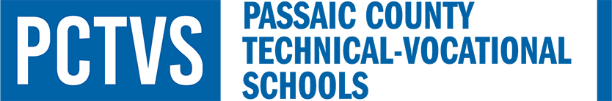 SUMMARY OF QUOTATIONS This form is to be completed, and included as an attachment when entering a requisition that requires more than one quotation. This form should be scanned as the first page with the quotes; attach the scanned packet to the requisition and use the “Quotation/Proposal” label from the drop-down list in CSI. At least two quotes are required for any purchase of $6,600 or more.Brief Description of Items you are purchasing: (example- Video Equipment for Classroom Use)Department:Supervisor:VENDOR #VENDOR NAMETOTAL $ OF QUOTE123